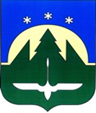 Городской округ Ханты-МансийскХанты-Мансийского автономного округа – ЮгрыДУМА ГОРОДА ХАНТЫ-МАНСИЙСКАРЕШЕНИЕ№ 19-VII РД		                                                         Принято									   26 ноября 2021 годаО внесении изменений в Решение Думы города Ханты-Мансийска от 30 июня 2017 года
№ 141-VI РД «О Положении об отдельных вопросах организации и осуществления бюджетного процесса в городе Ханты-Мансийске»Рассмотрев проект изменений в Решение Думы города Ханты-Мансийска от 30 июня 2017 года № 141-VI РД «О Положении об отдельных вопросах организации и осуществления бюджетного процесса в городе 
Ханты-Мансийске», руководствуясь частью 1 статьи 69 Устава города
Ханты-Мансийска, Дума города Ханты-Мансийска РЕШИЛА:Внести в приложение к Решению Думы города Ханты-Мансийска от 30 июня 2017 года № 141-VI РД «О Положении об отдельных вопросах организации и осуществления бюджетного процесса в городе
Ханты-Мансийске» изменения, признав абзацы второй, третий                                     и четырнадцатый части 4 статьи 2 утратившими силу.2. Настоящее Решение вступает в силу после его официального опубликования и применяется к правоотношениям, возникающим при составлении и исполнении бюджета города Ханты-Мансийска, начиная с бюджета на 2022 год и на плановый период 2023 и 2024 годов.Председатель                                                                 ГлаваДумы города Ханты-Мансийска                               города Ханты-Мансийска_______________К.Л. Пенчуков                                  ____________М.П. РяшинПодписано                                                                        Подписано26 ноября 2021 года                                                        26 ноября 2021 года